АДМИНИСТРАЦИЯ ВОРОБЬЕВСКОГО 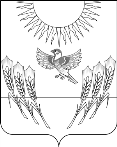 МУНИЦИПАЛЬНОГО РАЙОНА ВОРОНЕЖСКОЙ ОБЛАСТИП О С Т А Н О В Л Е Н И Еот 10 декабря  2018г.    №  639         	   	            с. ВоробьевкаВ соответствии с Порядком предоставления и расходования субсидий из областного бюджета бюджетам муниципальных образований Воронежской области на улучшение жилищных условий граждан, проживающих в сельской местности, в том числе молодых семей и молодых специалистов, проживающих и работающих на селе в рамках подпрограммы «Устойчивое развитие сельских территорий Воронежской области на 2014-2017 годы и на период до 2020 года» государственной программы Воронежской области «Развитие сельского хозяйства, производства пищевых продуктов и инфраструктуры агропродовольственного рынка», утвержденной постановлением правительства Воронежской области от 13.12.2013 № 1088, соглашением между департаментом аграрной политики Воронежской области и администрацией Воробьевского муниципального района Воронежской области от 10.12.2018 года № 20612000-1-2018-006 «О предоставлении субсидии бюджету Воробьевского муниципального района из областного бюджета в рамках реализации  государственной программы Воронежской области «Развитие сельского хозяйства, производства пищевых продуктов и инфраструктуры агропродовольственного рынка» (далее - Соглашение), администрация  Воробьевского муниципального  района п о с т а н о в л я е т :1. Утвердить прилагаемый порядок расходования средств субсидии поступившей в районный бюджет из областного бюджета на улучшение жилищных условий граждан, проживающих в сельской местности, в том числе молодых семей и молодых специалистов в рамках реализации государственной программы Воронежской области «Развитие сельского хозяйства, производства пищевых продуктов и инфраструктуры агропродовольственного рынка на 2018 год.2. Определить отдел по строительству, архитектуре, транспорту и ЖКХ администрации Воробьевского муниципального района структурным подразделением, уполномоченным на осуществление функций по исполнению Соглашения и предоставлению отчетности.3.  Контроль за исполнением настоящего постановления возложить на заместителя главы администрации муниципального района  - начальника отдела  по строительству, архитектуре, транспорту и ЖКХ Гриднева Д.Н.Глава администрации муниципального района                                                М.П. ГордиенкоЗаместитель главы администрации муниципального района – начальник отдела по строительству, архитектуре, транспорту и ЖКХ								Д.Н.ГридневНачальник юридического отдела 						В.Г.КамышановУтвержденпостановлением  администрацииВоробьевского муниципального районаот  10.12.2018 г.    №   639 	ПОРЯДОКпорядок расходования средств субсидии поступившей в районный бюджет из областного бюджета на улучшение жилищных условий граждан, проживающих в сельской местности, в том числе молодых семей и молодых специалистов в рамках реализации государственной программы Воронежской области «Развитие сельского хозяйства, производства пищевых продуктов и инфраструктуры агропродовольственного рынка на 2018 год.Настоящий  Порядок определяет механизм расходования средств субсидии поступившей в районный бюджет из областного бюджета на улучшение жилищных условий граждан, проживающих в сельской местности, в том числе молодых семей и молодых специалистов в рамках реализации государственной программы Воронежской области «Развитие сельского хозяйства, производства пищевых продуктов и инфраструктуры агропродовольственного рынка на 2018 год.1. Финансовый отдел администрации Воробьевского муниципального района (далее – Финансовый отдел) после получения выписки о зачислении предельных объемов  финансирования на лицевой счет 14312000890 бюджета Воробьевского муниципального района, доводит вышеуказанные средства  вместе со средствами местного бюджета  расходными расписаниями на лицевой счет 03313010400. 2. Средства федерального и областного бюджетов отражаются в доходах  местного бюджета по кодам классификации доходов бюджетов Российской Федерации «92720225567050000151» код цели: «18-В44».3. Финансовый отдел администрации Воробьевского муниципального района заявками на кассовый расход перечисляет средства федерального, областного, местного бюджетов по счетам получателей государственной поддержки в соответствии с предоставленными документами. 4. Расходование средств осуществляется по коду 914100302101L5670322, код ЦБС 18-В44.О порядке расходования средств субсидии поступившей в районный бюджет из областного бюджета на улучшение жилищных условий граждан, проживающих в сельской местности, в том числе молодых семей и молодых специалистов в рамках реализации государственной программы Воронежской области «Развитие сельского хозяйства, производства пищевых продуктов и инфраструктуры агропродовольственного рынка»